Office of Town Clerk Laura L. Schwall Town Clerk 148R Peck Street Rehoboth, MA  02769Phone ~ 508-252-6502 Laura Schwall @ X-110 or Lynn Shaker @ X-109  / Fax ~ 508-252-5342 E-Mail Address:  LSchwall@town.rehoboth.ma.us and/or LShaker@town.rehoboth.ma.usPOSTING NOTICE POSTING NOTICE COMMITTEE:    Rehoboth Town Events CommitteeDATE:   Monday September 27th, 2021TIME:    6:00 PMLOCATION: Duncan Donuts Meeting Room   227 Winthrop Street   Rehoboth MA AGENDA: AGENDA: PLEDGE OF ALLEGIANCEReview and Approve minutes of June 2021Discussion of Recruitment Efforts and Intro to new members. Discussion of new policy guidelines necessitating removal of Jennifer as active, voting memberElection of new ClerkDiscussion of Porch Decorating optionsFinance report - Jen LeComteDiscussion of developments of Town Fair planning, Light Up Rehoboth, Committee collaborations, and timing DLCMarketing optionsNew BusinessAdjournmentPLEDGE OF ALLEGIANCEReview and Approve minutes of June 2021Discussion of Recruitment Efforts and Intro to new members. Discussion of new policy guidelines necessitating removal of Jennifer as active, voting memberElection of new ClerkDiscussion of Porch Decorating optionsFinance report - Jen LeComteDiscussion of developments of Town Fair planning, Light Up Rehoboth, Committee collaborations, and timing DLCMarketing optionsNew BusinessAdjournment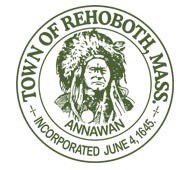 POSTED:     Date	Time Laura L. Schwall ~ Rehoboth Town Clerk 